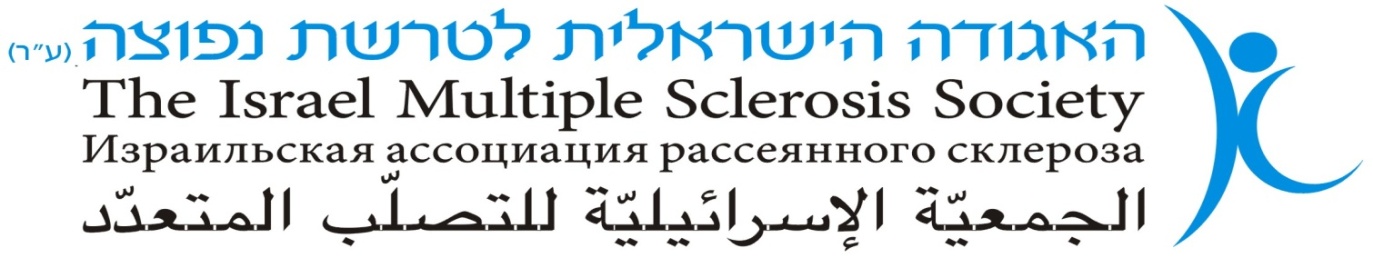 חברים יקרים,השלום והברכה,הנדון: יום עיון באמצעות האינטרנט – יום ג' 10.11.15-שנה ארבע עשרה
  בין השעות 17:00-23:00
יום עיון באינטרנט- מוגש כשירות לציבור באדיבות חברת באייר 
השירות ניתן באופן בלתי תלוי ולא משפיע על תכני יום עיון באינטרנטכמדי שנה, זו השנה ארבע עשרה  שבה אנו מקיימים יום עיון באינטרנט.יום העיון יתבצע דרך קבוצת דיון באתר האגודה:     					www.mssociety.org.ilהנכם מוזמנים ליטול חלק פעיל בשאלות שיופנו למומחי הטרשת הנפוצה.כמובן שתיענו על שאלותיכם על גבי האתר ביום העיון, אך כדי שכל השואלים יענו ועל מנת להקל על התהליך, נודה מאוד באם תשלחו שאלות על גבי הטופס המצורף בזה עד לתאריך 1.10.15 
לדואר האלקטרוני agudaims@netvision.net.il או לפקס :03-5377004 .
אנא שלחו את שאלותיכם בזמן- אנו זקוקים לזמן כדי להדפיסם ולהכניסם למערכת.ביום העיון ישתתפו כ- 5-6 נירולוגים בכירים, מנהלי מחלקות ומרפאות טרשת נפוצה מכל רחבי הארץ והם יענו על שאלות מעל גבי האתר.בנוסף לנוירולוג לשאלות שיופנו ל:
 	* עובד/ת סוציאלי/ת
 * רופא אורולוג
 * רופא עיניים מומחה המטפל בבעיות נירולוגיות, אופטלמולוג
 * עו"ד 
 * רופאה מוסמכת מביטוח לאומי- זכויות,מומחית בנוירולוגיה
 * פסיכולוג/ית
 * מרפא/ה בעיסוק
 * מומחה ברפואה משלימה
 * פיזיותרפיסט/ית
 * קלינאי/ת תקשורת
 *  אחות מוסמכת 			

התשובות לשאלות למומחים המצוינים מעלה, יינתנו מבעוד מועד על ידי מומחים, והתשובות ישודרו במהלך יום העיון באתר.
לאחר יום העיון אנו נשלח לכל החברים חוברת המאחדת את כל השאלות והתשובות.                                                                              בתודה ובברכה,                                                                                   ג'נין ווסברג ,מנכ"ל תכנית יום העיון באמצעות האינטרנט-שנה ארבע עשרהבנושא: טרשת נפוצהיום שלישי, 10.11.15בין השעות 17:00-23:00יום עיון באינטרנט- מוגש כשירות לציבור באדיבות חברת באייר 
השירות ניתן באופן בלתי תלוי ולא משפיע על תכני יום עיון באינטרנטאין בידינו עדיין את שמות כל הרופאים והמרכזים הרפואיים- אנו נודיעכם בהמשך.
רוב המרכזים הרפואיים בארץ ייוצגו על ידי רופאים  בכירים
 ומנהלי מחלקות ומרפאות טרשת נפוצה.אנא שלחו את שאלותיכם עד לתאריך 1.10.15 לדוא"ל : agudaims@netvision.net.il אובפקס: 03-5377004לא  נוכל לקבל לאחר מכן !
בבקשה לא לשלוח בדואר ישראל 
כי, הדואר מגיע לאחר 3 חודשים !28896